Мониторинг объектов ( ОН – Суртаева Людмила Геннадьевна): улицы с.Чернышевка (Садовая, Заречная, Трудовая, Ключевая)14-18 июня 2021Работы закончены  по ул. Ключевой. 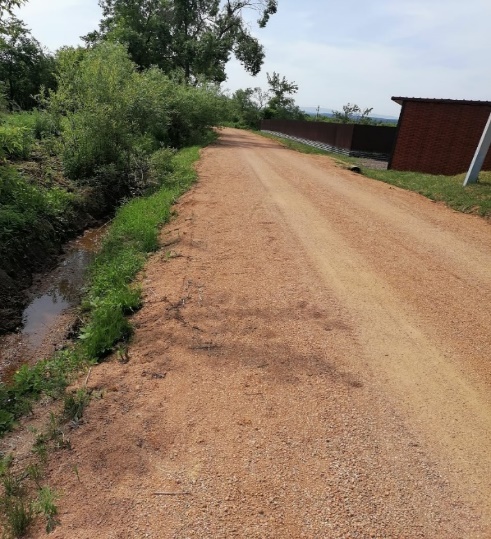 По остальным улицам работы продолжаются.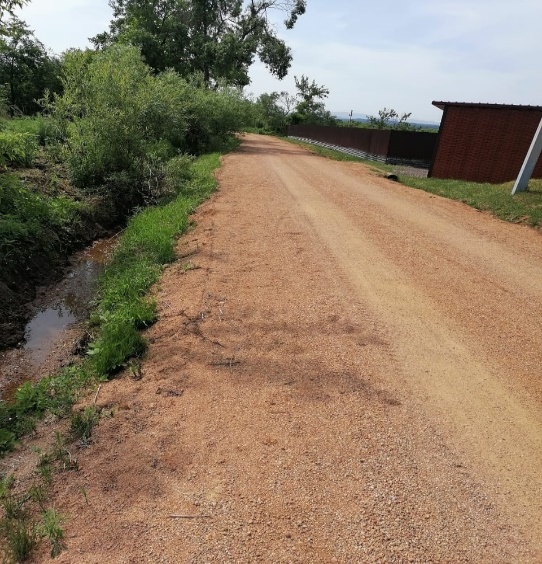 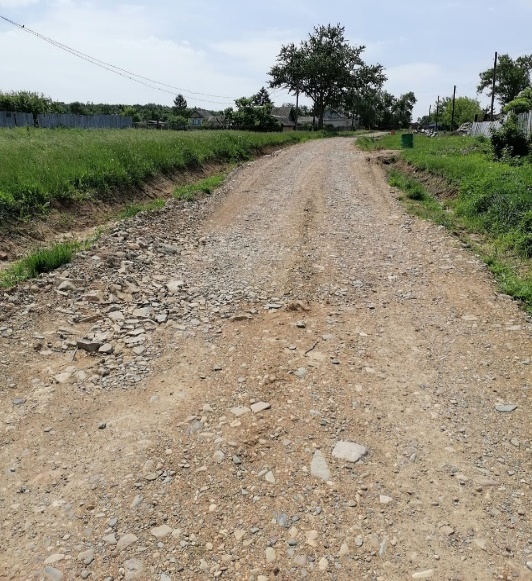 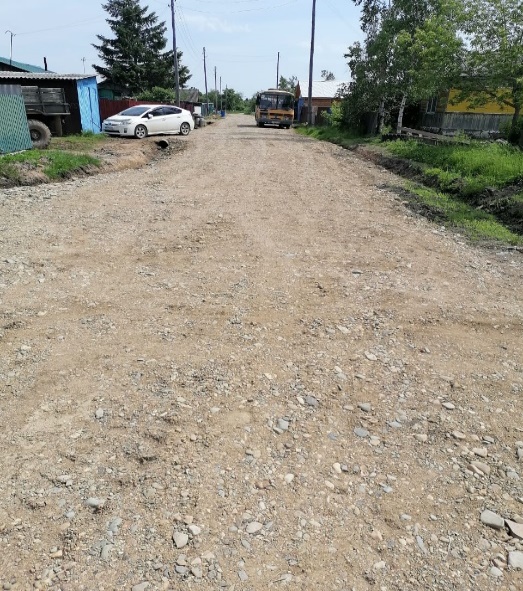 с. КорниловкаУлицы Зелёная, Ломоносова1.              2.  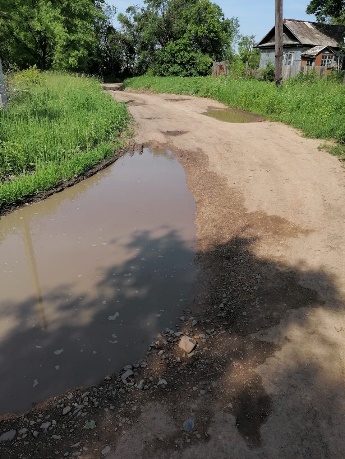 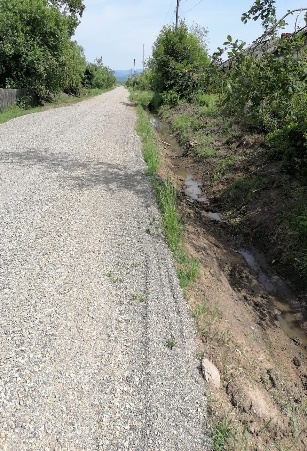  Работы по ремонту автомобильной дороги по ул. Зеленой (1) не начаты. Работы по ул. Ломоносова (2) продолжаются.